 Ha szeretnéd kipróbálni magad katonaként,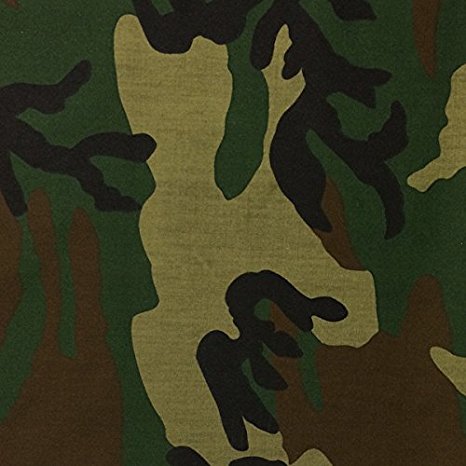 JelentkezzÖnkéntes Területvédelmi Tartalékos katonának!Egy szolgálati forma, amely lehetőséget biztosít arra, hogy tanulás vagy munka mellett, lakóhelyedhez közel kamatoztasd ismereteidet az ország védelmébenAmit kínálunk: Szerződéskötési és rendelkezésre állási díj Alapilletmény + pótlékok Munkáltatói kompenzáció Teljes ellátás a szolgálat ideje alatt Honvédüdülő kedvezményes igénybevételeFeltételek: Magyar állampolgárság Betöltött 18. életév Büntetlen előéletToborzó tájékoztató időpontok:2018. október 9. 18:00-19:00 Hévíz Polgármesteri Hivatal2018. október 9. 19:30-20:30 Keszthely volt HEMO épületeElérhetőségeink: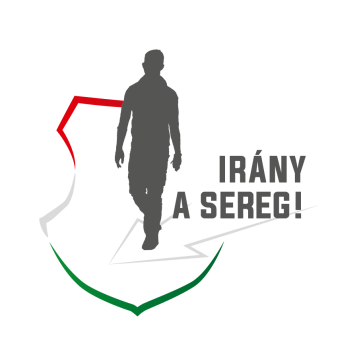 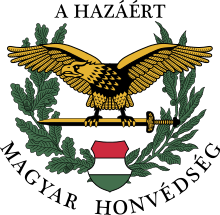 8900 Zalaegerszeg Gasparich M. utca 18.Telefon: 30/627-1746E-mail: zala.toborzó@mil.hu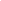 www.hadkiegesztites.hu; www.iranyasereg.hu